Опросный лист на проектирование и изготовление канализационного колодцаОПРОСНЫЙ ЛИСТ №______к договору № _______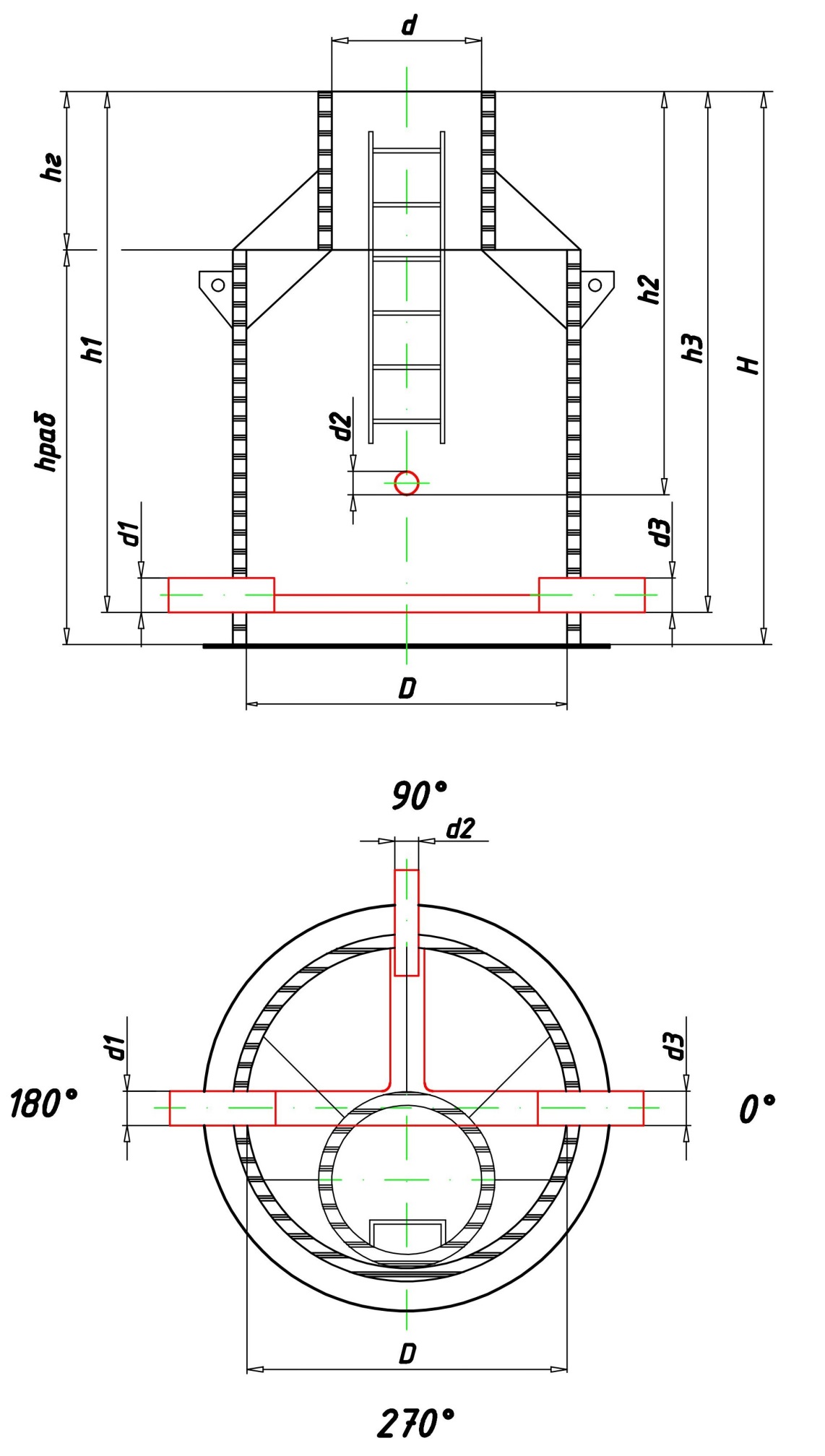 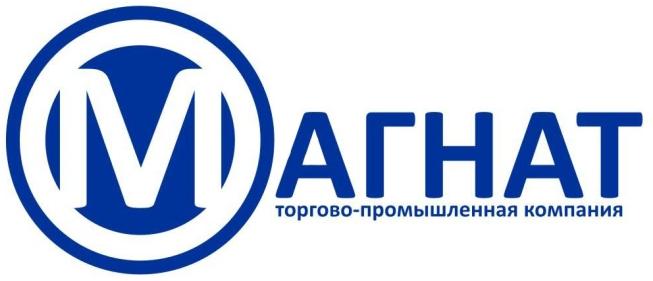 ООО «ТД МАГНАТ» тел.: +7 (495) 414-11-22; +7 (495) 773-11-03; Сайт: www.tpkmagnat.ru  E-mail: info@tpkmagnat.ruИНН/ КПП: 7714919755/771401001;  ОГРН: 5137746011530; ОКПО: 18933979 
р/с 40702810608510000428 в Филиал № 3652 Банка ВТБ (ПАО) г. ВОРОНЕЖ, к/с 30101810545250000855, БИК 042007855.ЗаказчикАдрес объекта Контактное лицоТелефон / факс / e-mailИсходные данныеИсходные данныеИсходные данныеИсходные данныеНазначение колодцаНазначение колодцаТип колодцаТип колодцаНапорная канализацияСамотечная канализацияДренажныйДождеприемныйНапорная канализацияСамотечная канализацияДренажныйДождеприемныйПрямопроходнойУгловойТройниковый КрестовинныйПрямопроходнойУгловойТройниковый КрестовинныйКонструкция колодцаКонструкция колодцаПлиты Плиты ЛотковыйС отстойной частьюЛотковыйС отстойной частьюОпорные плиты в комплектеЗащитные плиты в комплектеОпорные плиты в комплектеЗащитные плиты в комплектеВнутренний диаметррабочей камерыD, ммВнутренний диаметррабочей камерыD, ммВысотарабочей камерыhраб, ммВысотарабочей камерыhраб, ммДиаметргорловины d, ммДиаметргорловины d, ммВысотагорловиныhг, ммВысотагорловиныhг, ммНаличие арматуры и оборудования (наименование и характеристики)Наличие арматуры и оборудования (наименование и характеристики)Присоединение патрубковПрисоединение патрубковПрисоединение патрубковПрисоединение патрубковПатрубокПатрубокПатрубокПатрубокОтметка лоткатрубыh1, ммОтметка лоткатрубыh2, ммОтметка лоткатрубыh2, ммОтметка лоткатрубыh3, ммНаружныйдиаметр d1, ммНаружныйдиаметр d2, ммНаружныйдиаметр d2, ммНаружныйдиаметр d3, ммУголповорота, градУголповорота, градУголповорота, градУголповорота, градТип трубыТип трубыТип трубыТип трубыГладкаяПЭ ________             SDR________ГладкаяПЭ ________             SDR________ГладкаяПЭ ________             SDR________ГладкаяПЭ ________             SDR________ГофрированнаяSN ______________________ГофрированнаяSN ______________________ГофрированнаяSN ______________________ГофрированнаяSN ______________________Утепление (ППУ-изоляция)Утепление (ППУ-изоляция)Утепление (ППУ-изоляция)Утепление (ППУ-изоляция)Установка колодцаУстановка колодцаДоставкаДоставкаПод дорогойПод газономВ пешеходной зонеПод дорогойПод газономВ пешеходной зоне«ТД МАГНАТ»Самовывоз«ТД МАГНАТ»СамовывозПодпись     ______________________Подпись     ______________________Дата заполнения     ______________________Дата заполнения     ______________________